Soziales Zentrum Lino-Club e.V.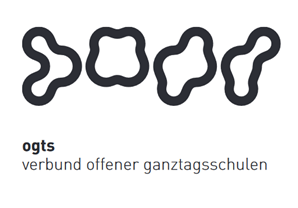 OGTS Merianstraße
Was essen wir diese Woche?Montag 08.11.2021Kartoffelspinatsuppe (7,9) & Brötchen (1)Dienstag 09.11.2021Currywurst (9) mit Spätzle (1) & SalatMittwoch 10.11.2021Rinderfrikadellen (1,3,9) mit Karottengemüse (9) Stampfkartoffeln (7) &  rote BeeteDonnerstag 11.11.2021Alaska-Seelachsfilet (1,4,7,10) mit Kartoffeln & Salat Freitag 12.11.2021Rindergulasch (9) mit Nudeln (1) & GurkensalatGuten Appetit !!!(in Klammern die Allergenkennzeichnung nach der neuen Lebensmittelinformationsverordnung ab 15.12.2014)Unsere Nachtische können Farbstoffe und Konservierungsmittel enthalten.Bei Allergien werden zusätzliche alternative Speisen angeboten. 